Nom: NewtonNom au complet: Isaac NewtonPériode de temps: 1642-1727Nationalité: AnglaisDécouverte: gravitation universel, télescope à miroirAnecdote: pomme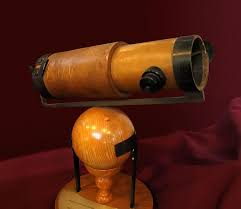 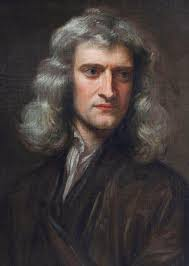 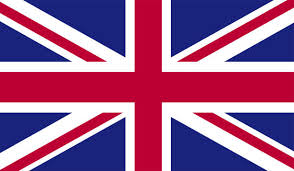 